Протокол Обсуждения дворовой территории многоквартирного дома № 32 по ул. Советской в пос. Калевала в рамках реализации «Формирование комфортной городской среды на территории Калевальского городского поселения в 2019 году»«01» июня 2019                            					п. КалевалаМесто проведения: п. Калевала, дворовая территория многоквартирного дома № 32 по ул. Советская в пос. Калевала. Время проведения: 17:30Голосование: очное.Председательствовал:Батина Виктория Александровна, Ведущий специалист отдела городского и ЖКХ Администрации Калевальского муниципального района.Присутствовали: жители многоквартирного дома № 32 по ул. Советская в пос. Калевала в количестве __8__ человек.  Всего __62,9____%Повестка дня:1. О заключенных муниципальных контрактов на дворовую территорию многоквартирного дома № 32 по ул. Советская в пос. Калевала. 2. О сумме экономии средств по общественной территории «Рыночная площадь» по ул. Ленина в пос. Калевала 2 этап. 3.  О сборе средств на дополнительные работы по благоустройству дворовой территории. По первому вопросу слушали:Батина Виктория Александровна, ведущий специалист отдела городского и жилищно-коммунального хозяйства администрации Калевальского муниципального района: Администрация Калевальского муниципального района путем проведения аукциона 15.04.2019 г. заключила муниципальный контракт с ООО «СК Дорстрой» на проведения работ по благоустройству дворовой территории многоквартирного дома № 32 по ул. Советская в пос. Калевала. Сумма муниципального контракта составила 300 000 рублей. Решили:Принять к сведению информацию о заключенных контрактов по дворовой территории  Голосовали:  «за» _62,9___, «против»__0__, воздержались__0__.По второму вопросу слушали:Батина Виктория Александровна, ведущий специалист отдела городского и жилищно-коммунального хозяйства администрации Калевальского муниципального района: на участие в аукционе по благоустройству общественной территории подало 2 участника, по результатам аукциона  снижение цены контракта составило 15,5% или 252 616,21 рублей.  	Предлагаю сумму в размере 97814,06 направить на  обустройство дворовой территории по ул. Советская, 32 в пос. Калевала, а именно: декоративное ограждение детской площадки, установка скамейки и дополнительные работы по ремонту дворового проезда (S=16). (имеется локальная смета). Оставшуюся сумму  в размере 163402,03 направить на дополнительные работы по обустройству «Рыночная площадь» по ул. Ленина в пос. Калевала 2 этап, укладка тротуарной плитки.  Решили:Сумму в размере 97814,06 направить на обустройство дворовой территории по ул. Советская, 32 в пос. Калевала, Сумму в размере 163402,03 направить на дополнительные работы по обустройству «Рыночная площадь» по ул. Ленина в пос. Калевала 2 этап. Голосовали:  «за» _62,9___, «против»__0__, воздержались__0__.По третьему вопросу слушали:Батина Виктория Александровна, ведущий специалист отдела городского и жилищно-коммунального хозяйства администрации Калевальского муниципального района: Дополнительные работы по обустройству дворовой территории составило 234 421,0 рублей необходимо собрать средств в сумме 7050,0 ( 3% )Сумма экономии  97814,06 которая направлена на обустройство дворовой территории включает работы:- декоративное ограждение детской площадки, обустройство подъезда, устройство скамейки на детской площадки. От суммы 51 301,02 необходимо собрать 3% , а именно 1 550,0 рублей. Итого необходимо собрать средств в размере – 8 600,0 рублей (3%)Голосовали:  «за» _62,9___, «против»__0__, воздержались__0__.Решили: Жителям многоквартирного дома № 32 по ул. Советская в пос. Калевала обеспечить софинансирование проекта не менее 3 % или 8 600,0 рублей.  Протокол вела                     Батина В.А. 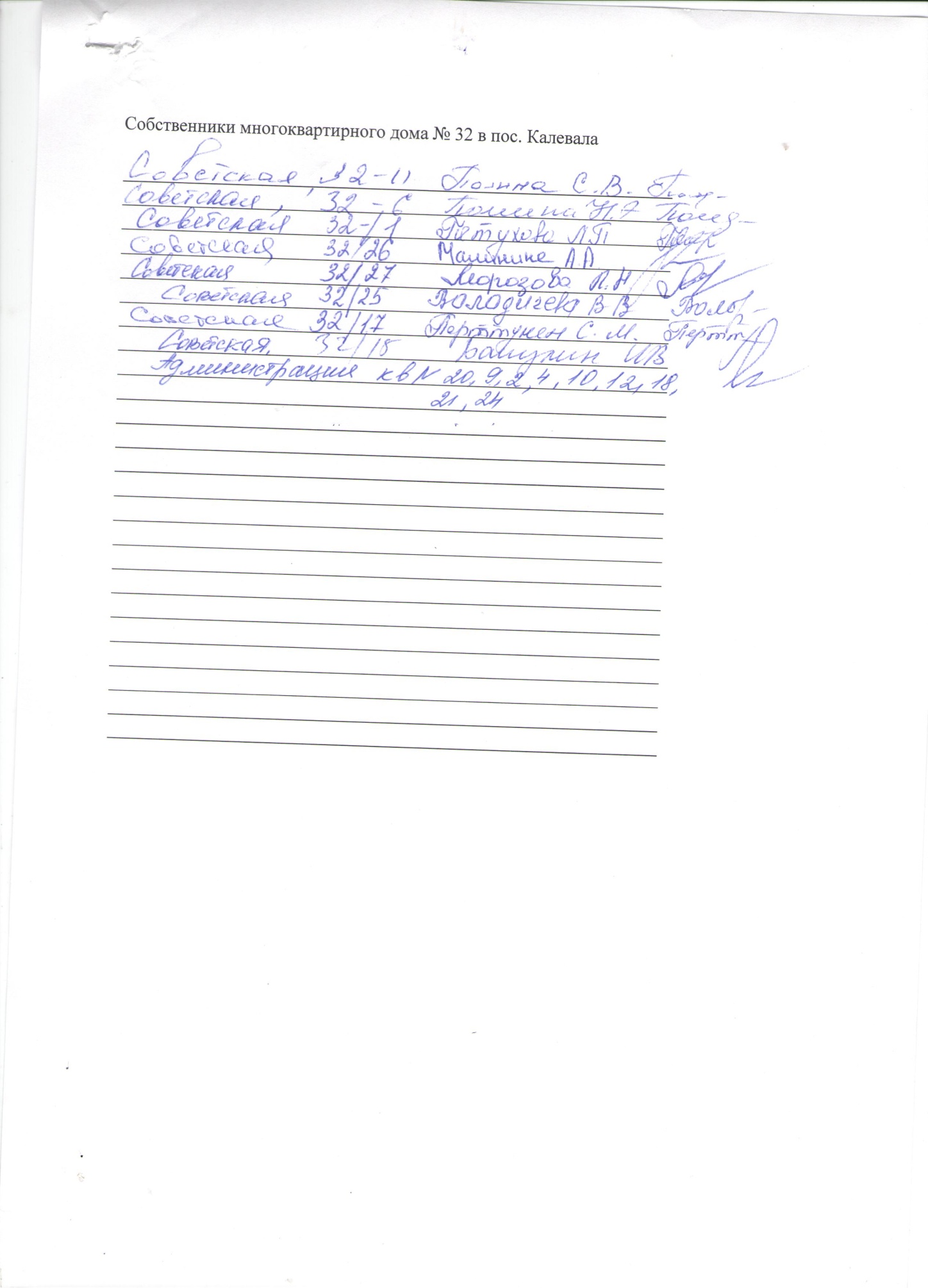 